ΓΛΩΣΣΑ Ε΄ΔΗΜΟΤΙΚΟΥ- 24/3/20Γεια σας παιδιά! Εύχομαι να είστε όλοι καλά!! Ελπίζω να μην σας κουράζουμε με το υλικό που σας στέλνουμε άλλωστε ξέρουμε πόσο έξυπνοι και οργανωμένοι μαθητές είστε και είμαστε περήφανοι για σας!!Αύριο γιορτάζουμε τη διπλή γιορτή της 25ης Μαρτίου, τον Ευαγγελισμό( καλό μήνυμα) της Θεοτόκου και τον Εορτασμό της Ελληνικής Επανάστασης του 1821. Δεν θα γιορτάσουμε με θεατρική παράσταση,  τραγούδια και παρέλαση αυτή τη φορά αλλά με σκέψη δύναμης και ελευθερίας!!Έτσι λοιπόν θα δουλέψουμε από το Βιβλίο της Γλώσσας στο κεφάλαιο 12, στη σελίδα 89. Διαβάζουμε το ποίημα « Κολοκοτρώνης» και απαντάμε στο τετράδιό μας τις δύο πρώτες τελείες στη σελίδα 90.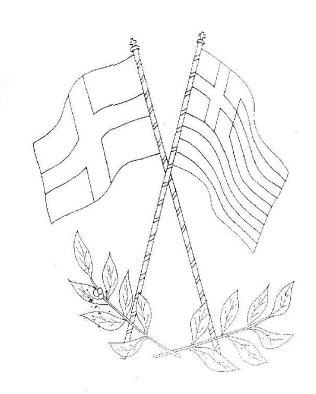 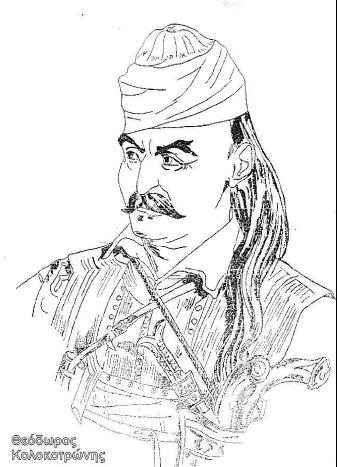 